Massachusetts Department of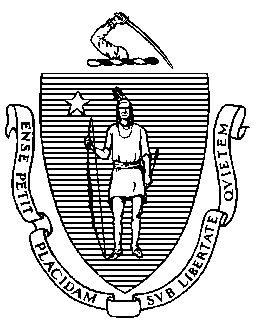 Elementary and Secondary Education75 Pleasant Street, Malden, Massachusetts 02148-4906 	       Telephone: (781) 338-3000                                                                                                                 TTY: N.E.T. Relay 1-800-439-2370MEMORANDUM______________________________________________________________________________Jeffrey C. RileyCommissionerTo:Members of the Board of Elementary and Secondary EducationFrom:	Jeffrey C. Riley, CommissionerDate:	March 14, 2022Subject:Grant Packages for the Board of Elementary and Secondary Education (March)Pursuant to the authority given to me by the Board of Elementary and Secondary Education at its October 21, 2008 meeting, I approved the following competitive grants.Pursuant to the authority given to me by the Board of Elementary and Secondary Education at its October 21, 2008 meeting, I approved the following competitive grants.Pursuant to the authority given to me by the Board of Elementary and Secondary Education at its October 21, 2008 meeting, I approved the following competitive grants.Pursuant to the authority given to me by the Board of Elementary and Secondary Education at its October 21, 2008 meeting, I approved the following competitive grants.FUND CODEGRANT PROGRAMNUMBER OFPROPOSALS APPROVEDAMOUNT104Financial Literacy Planning and Implementation31$329,068187Alternative English Learner Education Programs – All Levels4$1,823,485 719/730Accelerated Literacy Learning with High Quality Curriculum Materials (HQIM)60$8,129,144TOTAL $10,281,697NAME OF GRANT PROGRAM:   Financial Literacy Planning and ImplementationFinancial Literacy Planning and ImplementationFUND CODE: 104FUNDS ALLOCATED:     $329,068 (State)               $329,068 (State)               $329,068 (State)               FUNDS REQUESTED:$349,446   $349,446   $349,446   PURPOSE: To support districts in selecting and/or developing curriculum, providing professional development, and creating in-person or virtual learning experiences related to financial literacy. Grants will support professional learning and the development and or/selection of materials and curriculum that equip teachers to fully and effectively implement the personal financial literacy standards. The intended outcomes of this grant are for districts to deepen their understanding of the standards, adopt high-quality standards-aligned curricular materials, and provide meaningful learning experiences for students relating to financial literacy   PURPOSE: To support districts in selecting and/or developing curriculum, providing professional development, and creating in-person or virtual learning experiences related to financial literacy. Grants will support professional learning and the development and or/selection of materials and curriculum that equip teachers to fully and effectively implement the personal financial literacy standards. The intended outcomes of this grant are for districts to deepen their understanding of the standards, adopt high-quality standards-aligned curricular materials, and provide meaningful learning experiences for students relating to financial literacy   PURPOSE: To support districts in selecting and/or developing curriculum, providing professional development, and creating in-person or virtual learning experiences related to financial literacy. Grants will support professional learning and the development and or/selection of materials and curriculum that equip teachers to fully and effectively implement the personal financial literacy standards. The intended outcomes of this grant are for districts to deepen their understanding of the standards, adopt high-quality standards-aligned curricular materials, and provide meaningful learning experiences for students relating to financial literacy   PURPOSE: To support districts in selecting and/or developing curriculum, providing professional development, and creating in-person or virtual learning experiences related to financial literacy. Grants will support professional learning and the development and or/selection of materials and curriculum that equip teachers to fully and effectively implement the personal financial literacy standards. The intended outcomes of this grant are for districts to deepen their understanding of the standards, adopt high-quality standards-aligned curricular materials, and provide meaningful learning experiences for students relating to financial literacy   NUMBER OF PROPOSALS RECEIVED: NUMBER OF PROPOSALS RECEIVED: 3232NUMBER OF PROPOSALS RECOMMENDED: NUMBER OF PROPOSALS RECOMMENDED: 3131NUMBER OF PROPOSALS NOT RECOMMENDED: NUMBER OF PROPOSALS NOT RECOMMENDED: 11RESULT OF FUNDING: This grant will support 31 Local Education Agencies (LEAs) in teaching the financial literacy concepts in Chapter 438 of the Acts of 2018 as well as in the 2018 History and Social Science Curriculum Framework. The awards, which range from $555 to $15,000, will fund three major types of activities. First, they will be used to provide stipends for school and/or district staff members to engage in collaboration to develop or adapt financial literacy curricula, either in new or existing courses. Second, they will support the purchase of curricular materials and associated professional development to support the instruction of financial literacy topics such as saving money, using credit, online commerce, state and federal taxes, and making investments. Finally, they will be used to plan for and provide virtual and/or in-person experiences for students to apply and deepen their understanding of financial literacy concepts and skills in a real-world context. RESULT OF FUNDING: This grant will support 31 Local Education Agencies (LEAs) in teaching the financial literacy concepts in Chapter 438 of the Acts of 2018 as well as in the 2018 History and Social Science Curriculum Framework. The awards, which range from $555 to $15,000, will fund three major types of activities. First, they will be used to provide stipends for school and/or district staff members to engage in collaboration to develop or adapt financial literacy curricula, either in new or existing courses. Second, they will support the purchase of curricular materials and associated professional development to support the instruction of financial literacy topics such as saving money, using credit, online commerce, state and federal taxes, and making investments. Finally, they will be used to plan for and provide virtual and/or in-person experiences for students to apply and deepen their understanding of financial literacy concepts and skills in a real-world context. RESULT OF FUNDING: This grant will support 31 Local Education Agencies (LEAs) in teaching the financial literacy concepts in Chapter 438 of the Acts of 2018 as well as in the 2018 History and Social Science Curriculum Framework. The awards, which range from $555 to $15,000, will fund three major types of activities. First, they will be used to provide stipends for school and/or district staff members to engage in collaboration to develop or adapt financial literacy curricula, either in new or existing courses. Second, they will support the purchase of curricular materials and associated professional development to support the instruction of financial literacy topics such as saving money, using credit, online commerce, state and federal taxes, and making investments. Finally, they will be used to plan for and provide virtual and/or in-person experiences for students to apply and deepen their understanding of financial literacy concepts and skills in a real-world context. RESULT OF FUNDING: This grant will support 31 Local Education Agencies (LEAs) in teaching the financial literacy concepts in Chapter 438 of the Acts of 2018 as well as in the 2018 History and Social Science Curriculum Framework. The awards, which range from $555 to $15,000, will fund three major types of activities. First, they will be used to provide stipends for school and/or district staff members to engage in collaboration to develop or adapt financial literacy curricula, either in new or existing courses. Second, they will support the purchase of curricular materials and associated professional development to support the instruction of financial literacy topics such as saving money, using credit, online commerce, state and federal taxes, and making investments. Finally, they will be used to plan for and provide virtual and/or in-person experiences for students to apply and deepen their understanding of financial literacy concepts and skills in a real-world context. RECIPIENTSAMOUNTSAmherst Public Schools$15,000Ashland Public Schools$5,000Blackstone Valley Regional Vocational Technical School$1,920Brockton Public Schools$15,000Brookline Public Schools$555Community Day Charter Public School - Prospect$8,707Dennis-Yarmouth Regional School District$14,936Easton Public Schools$2,557Everett Public Schools$15,000Fitchburg Public Schools$10,025Hadley Public Schools$1,750Hatfield Public Schools$2,924Innovation Academy Charter School$14,835Leominster Public Schools$15,000Lincoln-Sudbury Regional School District$15,000Medford Public Schools$15,000Methuen Public Schools$6,500North Reading Public Schools$14,400Pentucket Reginal Schools$5,000Randolph Public Schools$15,000Scituate Public Schools$15,000Southeast Regional Vocational Technical School District$9,622Southern Worcester County Regional Vocational School District$2,519Springfield Public Schools$9,311Sutton Public Schools$9,260Walpole Public Schools$15,000Wareham Public Schools$15,000Wayland Public Schools$15,000Westfield Public Schools$15,000Whitman-Hanson Regional School District$14,247Whittier Regional Vocational Technical High School$15,000TOTAL STATE FUNDS$329,068NAME OF GRANT PROGRAM:   Alternative English Learner Education Programs – All LevelsAlternative English Learner Education Programs – All LevelsFUND CODE: 187FUNDS ALLOCATED:     $1,823,485 (State)$1,823,485 (State)$1,823,485 (State)FUNDS REQUESTED:$1,950,265$1,950,265$1,950,265PURPOSE: This competitive grant program is one of the multiple ways DESE is supporting districts that have English learners and wish to implement new and innovative English Learner Education (ELE) programs and supports for innovative ELE programs, while also providing districts with an opportunity to create a more culturally and linguistically diverse workforce.PURPOSE: This competitive grant program is one of the multiple ways DESE is supporting districts that have English learners and wish to implement new and innovative English Learner Education (ELE) programs and supports for innovative ELE programs, while also providing districts with an opportunity to create a more culturally and linguistically diverse workforce.PURPOSE: This competitive grant program is one of the multiple ways DESE is supporting districts that have English learners and wish to implement new and innovative English Learner Education (ELE) programs and supports for innovative ELE programs, while also providing districts with an opportunity to create a more culturally and linguistically diverse workforce.PURPOSE: This competitive grant program is one of the multiple ways DESE is supporting districts that have English learners and wish to implement new and innovative English Learner Education (ELE) programs and supports for innovative ELE programs, while also providing districts with an opportunity to create a more culturally and linguistically diverse workforce.NUMBER OF PROPOSALS RECEIVED: NUMBER OF PROPOSALS RECEIVED: 1111NUMBER OF PROPOSALS RECOMMENDED:NUMBER OF PROPOSALS RECOMMENDED:44NUMBER OF PROPOSALS NOT RECOMMENDED:NUMBER OF PROPOSALS NOT RECOMMENDED:77RESULT OF FUNDING: The intended outcomes for this grant area as follows: For Goal 1: Develop and/or implement an alternative bilingual ELE program for English learnersDevelop a proposal for a new bilingual English learner education (ELE) program and successfully complete DESE's review process; OrDevelop a proposal for improving an existing bilingual ELE program; AndWithin the existing ELE program the district is proposing to improve, develop a proposal to implement culturally responsive teaching practices that promote equity and social justice;For Goal 2: Create and cultivate or continue a “grown your own” bilingual education hubIncrease the number of qualified bilingual education teachers in the district.Encourage and support bilingual students, parents, community members, paraprofessionals, and teachers to become teachers in bilingual education settings.Build systems to implement effective bilingual education programs.For Goal 3: Establish or improve multilingual librariesIncreased student confidence to participate successfully in and complete academic classes and/or in social situations, whether in English or a language other than English;Schools prioritize culturally responsive instruction that encourages students to share their cultures, linguistic abilities and life experiences in ways that promote student success with rigorous content to promote students' experiences and knowledge as an asset.For Goal 4: Develop and implement high school academiesMeasurable increases in students' English language fluency, comprehension, and reading and writing abilities as documented by the methods listed in Part III;Increased student confidence to participate successfully in and complete all academic classes as measured by student surveys throughout the Academy (e.g., beginning, middle, end).Longer-term improvements in academic achievement as measured by statewide assessments and achievement in academic courses, quicker exit rates from English learner status, lower retention/dropout rates and higher graduation rates.RESULT OF FUNDING: The intended outcomes for this grant area as follows: For Goal 1: Develop and/or implement an alternative bilingual ELE program for English learnersDevelop a proposal for a new bilingual English learner education (ELE) program and successfully complete DESE's review process; OrDevelop a proposal for improving an existing bilingual ELE program; AndWithin the existing ELE program the district is proposing to improve, develop a proposal to implement culturally responsive teaching practices that promote equity and social justice;For Goal 2: Create and cultivate or continue a “grown your own” bilingual education hubIncrease the number of qualified bilingual education teachers in the district.Encourage and support bilingual students, parents, community members, paraprofessionals, and teachers to become teachers in bilingual education settings.Build systems to implement effective bilingual education programs.For Goal 3: Establish or improve multilingual librariesIncreased student confidence to participate successfully in and complete academic classes and/or in social situations, whether in English or a language other than English;Schools prioritize culturally responsive instruction that encourages students to share their cultures, linguistic abilities and life experiences in ways that promote student success with rigorous content to promote students' experiences and knowledge as an asset.For Goal 4: Develop and implement high school academiesMeasurable increases in students' English language fluency, comprehension, and reading and writing abilities as documented by the methods listed in Part III;Increased student confidence to participate successfully in and complete all academic classes as measured by student surveys throughout the Academy (e.g., beginning, middle, end).Longer-term improvements in academic achievement as measured by statewide assessments and achievement in academic courses, quicker exit rates from English learner status, lower retention/dropout rates and higher graduation rates.RESULT OF FUNDING: The intended outcomes for this grant area as follows: For Goal 1: Develop and/or implement an alternative bilingual ELE program for English learnersDevelop a proposal for a new bilingual English learner education (ELE) program and successfully complete DESE's review process; OrDevelop a proposal for improving an existing bilingual ELE program; AndWithin the existing ELE program the district is proposing to improve, develop a proposal to implement culturally responsive teaching practices that promote equity and social justice;For Goal 2: Create and cultivate or continue a “grown your own” bilingual education hubIncrease the number of qualified bilingual education teachers in the district.Encourage and support bilingual students, parents, community members, paraprofessionals, and teachers to become teachers in bilingual education settings.Build systems to implement effective bilingual education programs.For Goal 3: Establish or improve multilingual librariesIncreased student confidence to participate successfully in and complete academic classes and/or in social situations, whether in English or a language other than English;Schools prioritize culturally responsive instruction that encourages students to share their cultures, linguistic abilities and life experiences in ways that promote student success with rigorous content to promote students' experiences and knowledge as an asset.For Goal 4: Develop and implement high school academiesMeasurable increases in students' English language fluency, comprehension, and reading and writing abilities as documented by the methods listed in Part III;Increased student confidence to participate successfully in and complete all academic classes as measured by student surveys throughout the Academy (e.g., beginning, middle, end).Longer-term improvements in academic achievement as measured by statewide assessments and achievement in academic courses, quicker exit rates from English learner status, lower retention/dropout rates and higher graduation rates.RESULT OF FUNDING: The intended outcomes for this grant area as follows: For Goal 1: Develop and/or implement an alternative bilingual ELE program for English learnersDevelop a proposal for a new bilingual English learner education (ELE) program and successfully complete DESE's review process; OrDevelop a proposal for improving an existing bilingual ELE program; AndWithin the existing ELE program the district is proposing to improve, develop a proposal to implement culturally responsive teaching practices that promote equity and social justice;For Goal 2: Create and cultivate or continue a “grown your own” bilingual education hubIncrease the number of qualified bilingual education teachers in the district.Encourage and support bilingual students, parents, community members, paraprofessionals, and teachers to become teachers in bilingual education settings.Build systems to implement effective bilingual education programs.For Goal 3: Establish or improve multilingual librariesIncreased student confidence to participate successfully in and complete academic classes and/or in social situations, whether in English or a language other than English;Schools prioritize culturally responsive instruction that encourages students to share their cultures, linguistic abilities and life experiences in ways that promote student success with rigorous content to promote students' experiences and knowledge as an asset.For Goal 4: Develop and implement high school academiesMeasurable increases in students' English language fluency, comprehension, and reading and writing abilities as documented by the methods listed in Part III;Increased student confidence to participate successfully in and complete all academic classes as measured by student surveys throughout the Academy (e.g., beginning, middle, end).Longer-term improvements in academic achievement as measured by statewide assessments and achievement in academic courses, quicker exit rates from English learner status, lower retention/dropout rates and higher graduation rates.RECIPIENTSAMOUNTSGoal 1Amherst Public Schools$274,260Waltham Public Schools$80,360Worcester Public Schools$300,000Goal 2Amherst Public Schools$98,715Boston Public Schools$600,000Worcester Public Schools$300,000Goal 3Amherst Public Schools$69,550Goal 4Amherst Public Schools$100,600TOTAL STATE FUNDS$1,823,485NAME OF GRANT PROGRAM:Accelerated Literacy Learning with High Quality Curriculum Materials (HQIM)Accelerated Literacy Learning with High Quality Curriculum Materials (HQIM)FUND CODE: 730/719FUND CODE: 730/719FUND CODE: 730/719FUNDS ALLOCATED:     $ 942,000 (State) $7,187,144 (Federal)$ 942,000 (State) $7,187,144 (Federal)$ 942,000 (State) $7,187,144 (Federal)$ 942,000 (State) $7,187,144 (Federal)$ 942,000 (State) $7,187,144 (Federal)PURPOSE: The purpose of this competitive grant program is to equip schools and districts with the high-quality core instructional materials needed to accelerate literacy learning, particularly as schools recover from extended closures and students require rich instructional support to accelerate their learning.This grant will support schools and districts to purchase new core instructional materials for literacy, as well as initial professional development for educators to implement those materials. High-quality core curricular materials for any grade, kindergarten through grade 12, are eligible.PURPOSE: The purpose of this competitive grant program is to equip schools and districts with the high-quality core instructional materials needed to accelerate literacy learning, particularly as schools recover from extended closures and students require rich instructional support to accelerate their learning.This grant will support schools and districts to purchase new core instructional materials for literacy, as well as initial professional development for educators to implement those materials. High-quality core curricular materials for any grade, kindergarten through grade 12, are eligible.PURPOSE: The purpose of this competitive grant program is to equip schools and districts with the high-quality core instructional materials needed to accelerate literacy learning, particularly as schools recover from extended closures and students require rich instructional support to accelerate their learning.This grant will support schools and districts to purchase new core instructional materials for literacy, as well as initial professional development for educators to implement those materials. High-quality core curricular materials for any grade, kindergarten through grade 12, are eligible.PURPOSE: The purpose of this competitive grant program is to equip schools and districts with the high-quality core instructional materials needed to accelerate literacy learning, particularly as schools recover from extended closures and students require rich instructional support to accelerate their learning.This grant will support schools and districts to purchase new core instructional materials for literacy, as well as initial professional development for educators to implement those materials. High-quality core curricular materials for any grade, kindergarten through grade 12, are eligible.PURPOSE: The purpose of this competitive grant program is to equip schools and districts with the high-quality core instructional materials needed to accelerate literacy learning, particularly as schools recover from extended closures and students require rich instructional support to accelerate their learning.This grant will support schools and districts to purchase new core instructional materials for literacy, as well as initial professional development for educators to implement those materials. High-quality core curricular materials for any grade, kindergarten through grade 12, are eligible.PURPOSE: The purpose of this competitive grant program is to equip schools and districts with the high-quality core instructional materials needed to accelerate literacy learning, particularly as schools recover from extended closures and students require rich instructional support to accelerate their learning.This grant will support schools and districts to purchase new core instructional materials for literacy, as well as initial professional development for educators to implement those materials. High-quality core curricular materials for any grade, kindergarten through grade 12, are eligible.NUMBER OF PROPOSALS RECEIVED:    NUMBER OF PROPOSALS RECEIVED:    71717171NUMBER OF PROPOSALS RECOMMENDED:   NUMBER OF PROPOSALS RECOMMENDED:   60606060NUMBER OF PROPOSALS NOT RECOMMENDED:  NUMBER OF PROPOSALS NOT RECOMMENDED:  11111111RESULT OF FUNDING: As a result of this funding, a total of 60 LEAs will receive funding to purchase and/or provide: High-quality instructional materials for ELA/literacy in any grade or grade spanInitial professional development at all schools using new curricular materials purchased as part of this grantStipends for educators and community members who are participating in a team process to select curricular materials for their districtStipends for educators to attend professional development on new curricular materials beyond contractual hours.  RESULT OF FUNDING: As a result of this funding, a total of 60 LEAs will receive funding to purchase and/or provide: High-quality instructional materials for ELA/literacy in any grade or grade spanInitial professional development at all schools using new curricular materials purchased as part of this grantStipends for educators and community members who are participating in a team process to select curricular materials for their districtStipends for educators to attend professional development on new curricular materials beyond contractual hours.  RESULT OF FUNDING: As a result of this funding, a total of 60 LEAs will receive funding to purchase and/or provide: High-quality instructional materials for ELA/literacy in any grade or grade spanInitial professional development at all schools using new curricular materials purchased as part of this grantStipends for educators and community members who are participating in a team process to select curricular materials for their districtStipends for educators to attend professional development on new curricular materials beyond contractual hours.  RESULT OF FUNDING: As a result of this funding, a total of 60 LEAs will receive funding to purchase and/or provide: High-quality instructional materials for ELA/literacy in any grade or grade spanInitial professional development at all schools using new curricular materials purchased as part of this grantStipends for educators and community members who are participating in a team process to select curricular materials for their districtStipends for educators to attend professional development on new curricular materials beyond contractual hours.  RESULT OF FUNDING: As a result of this funding, a total of 60 LEAs will receive funding to purchase and/or provide: High-quality instructional materials for ELA/literacy in any grade or grade spanInitial professional development at all schools using new curricular materials purchased as part of this grantStipends for educators and community members who are participating in a team process to select curricular materials for their districtStipends for educators to attend professional development on new curricular materials beyond contractual hours.  RESULT OF FUNDING: As a result of this funding, a total of 60 LEAs will receive funding to purchase and/or provide: High-quality instructional materials for ELA/literacy in any grade or grade spanInitial professional development at all schools using new curricular materials purchased as part of this grantStipends for educators and community members who are participating in a team process to select curricular materials for their districtStipends for educators to attend professional development on new curricular materials beyond contractual hours.  RECIPIENTSRECIPIENTSRECIPIENTSRECIPIENTSAMOUNTSAbby Kelley Foster Charter SchoolAbby Kelley Foster Charter SchoolAbby Kelley Foster Charter SchoolAbby Kelley Foster Charter School$200,000 Attleboro Public SchoolsAttleboro Public SchoolsAttleboro Public SchoolsAttleboro Public Schools$28,000 Avon Public SchoolsAvon Public SchoolsAvon Public SchoolsAvon Public Schools$45,610 Barnstable Public SchoolsBarnstable Public SchoolsBarnstable Public SchoolsBarnstable Public Schools$200,000 Bellingham Public SchoolsBellingham Public SchoolsBellingham Public SchoolsBellingham Public Schools$157,500 Berlin-Boylston Regional School DistrictBerlin-Boylston Regional School DistrictBerlin-Boylston Regional School DistrictBerlin-Boylston Regional School District$134,215 Boston Renaissance Charter SchoolBoston Renaissance Charter SchoolBoston Renaissance Charter SchoolBoston Renaissance Charter School$91,000 Bourne Public SchoolsBourne Public SchoolsBourne Public SchoolsBourne Public Schools$100,950 Bridgewater Raynham Regional School DistrictBridgewater Raynham Regional School DistrictBridgewater Raynham Regional School DistrictBridgewater Raynham Regional School District$200,000 Brockton Public SchoolsBrockton Public SchoolsBrockton Public SchoolsBrockton Public Schools$200,000 Chelsea Public SchoolsChelsea Public SchoolsChelsea Public SchoolsChelsea Public Schools$200,000 CREST CollaborativeCREST CollaborativeCREST CollaborativeCREST Collaborative$32,112 Schools for Children, Inc (Dearborn Academy Newton)Schools for Children, Inc (Dearborn Academy Newton)Schools for Children, Inc (Dearborn Academy Newton)Schools for Children, Inc (Dearborn Academy Newton)$24,012 East Longmeadow Public SchoolsEast Longmeadow Public SchoolsEast Longmeadow Public SchoolsEast Longmeadow Public Schools$195,650 Easthampton Public SchoolsEasthampton Public SchoolsEasthampton Public SchoolsEasthampton Public Schools$10,000 Foxborough Regional Charter SchoolsFoxborough Regional Charter SchoolsFoxborough Regional Charter SchoolsFoxborough Regional Charter Schools$200,000 Gardner Public SchoolsGardner Public SchoolsGardner Public SchoolsGardner Public Schools$200,000 Gateway Regional School DistrictGateway Regional School DistrictGateway Regional School DistrictGateway Regional School District$169,400 Gloucester Public SchoolsGloucester Public SchoolsGloucester Public SchoolsGloucester Public Schools$108,150 Granby Public SchoolsGranby Public SchoolsGranby Public SchoolsGranby Public Schools$75,864 Greenfield Public SchoolsGreenfield Public SchoolsGreenfield Public SchoolsGreenfield Public Schools$200,000 Hamilton-Wenham Regional School DistrictHamilton-Wenham Regional School DistrictHamilton-Wenham Regional School DistrictHamilton-Wenham Regional School District$81,150 Hampden Wilbraham Regional School DistrictHampden Wilbraham Regional School DistrictHampden Wilbraham Regional School DistrictHampden Wilbraham Regional School District$200,000 Hanover Public SchoolsHanover Public SchoolsHanover Public SchoolsHanover Public Schools$107,315 Hawlemont Regional School DistrictHawlemont Regional School DistrictHawlemont Regional School DistrictHawlemont Regional School District$23,351 Hoosac Valley Regional School DistrictHoosac Valley Regional School DistrictHoosac Valley Regional School DistrictHoosac Valley Regional School District$71,700 Lunenburg Public SchoolsLunenburg Public SchoolsLunenburg Public SchoolsLunenburg Public Schools$134,130 Marblehead Community Charter SchoolMarblehead Community Charter SchoolMarblehead Community Charter SchoolMarblehead Community Charter School$31,400 Maynard Public SchoolsMaynard Public SchoolsMaynard Public SchoolsMaynard Public Schools$110,022 Medway Public SchoolsMedway Public SchoolsMedway Public SchoolsMedway Public Schools$185,530 Millis Public SchoolsMillis Public SchoolsMillis Public SchoolsMillis Public Schools$119,166 Mohawk Trail Regional School DistrictMohawk Trail Regional School DistrictMohawk Trail Regional School DistrictMohawk Trail Regional School District$119,576 Nantucket Public SchoolsNantucket Public SchoolsNantucket Public SchoolsNantucket Public Schools$10,281 Nauset Public SchoolsNauset Public SchoolsNauset Public SchoolsNauset Public Schools$107,400 New Heights Charter SchoolsNew Heights Charter SchoolsNew Heights Charter SchoolsNew Heights Charter Schools$200,000 North Andover Public SchoolsNorth Andover Public SchoolsNorth Andover Public SchoolsNorth Andover Public Schools$151,000 North Middlesex Regional School DistrictNorth Middlesex Regional School DistrictNorth Middlesex Regional School DistrictNorth Middlesex Regional School District$34,000 Peabody Public SchoolsPeabody Public SchoolsPeabody Public SchoolsPeabody Public Schools$200,000 Prospect Hill AcademyProspect Hill AcademyProspect Hill AcademyProspect Hill Academy$51,000 Quabbin Regional School DistrictQuabbin Regional School DistrictQuabbin Regional School DistrictQuabbin Regional School District$200,000 Quaboag Regional Schools DistrictQuaboag Regional Schools DistrictQuaboag Regional Schools DistrictQuaboag Regional Schools District$169,526 Randolph Public SchoolsRandolph Public SchoolsRandolph Public SchoolsRandolph Public Schools$200,000 Reading Public SchoolsReading Public SchoolsReading Public SchoolsReading Public Schools$200,000 Rising Tide Charter SchoolRising Tide Charter SchoolRising Tide Charter SchoolRising Tide Charter School$52,091 Salem Public SchoolsSalem Public SchoolsSalem Public SchoolsSalem Public Schools$198,367 Sandwich Public SchoolsSandwich Public SchoolsSandwich Public SchoolsSandwich Public Schools$200,000 Saugus Public SchoolsSaugus Public SchoolsSaugus Public SchoolsSaugus Public Schools$200,000 Seekonk Public SchoolsSeekonk Public SchoolsSeekonk Public SchoolsSeekonk Public Schools$149,000 Silver Lake Regional School DistrictSilver Lake Regional School DistrictSilver Lake Regional School DistrictSilver Lake Regional School District$48,300 South Coast Educational CollaborativeSouth Coast Educational CollaborativeSouth Coast Educational CollaborativeSouth Coast Educational Collaborative$75,000 Tewksbury Public SchoolsTewksbury Public SchoolsTewksbury Public SchoolsTewksbury Public Schools$200,000 Triton Regional School DistrictTriton Regional School DistrictTriton Regional School DistrictTriton Regional School District$141,668 Tyngsborough Public SchoolsTyngsborough Public SchoolsTyngsborough Public SchoolsTyngsborough Public Schools$198,213 Ware Public SchoolsWare Public SchoolsWare Public SchoolsWare Public Schools$200,000 West Bridgewater Public SchoolsWest Bridgewater Public SchoolsWest Bridgewater Public SchoolsWest Bridgewater Public Schools$112,975 West Springfield Public SchoolsWest Springfield Public SchoolsWest Springfield Public SchoolsWest Springfield Public Schools$200,000 Westfield Public SchoolsWestfield Public SchoolsWestfield Public SchoolsWestfield Public Schools$200,000 Westport Public SchoolsWestport Public SchoolsWestport Public SchoolsWestport Public Schools$74,520 Weymouth Public SchoolsWeymouth Public SchoolsWeymouth Public SchoolsWeymouth Public Schools$200,000 Worcester Public SchoolsWorcester Public SchoolsWorcester Public SchoolsWorcester Public Schools$200,000 TOTAL STATE AND FEDERAL FUNDS TOTAL STATE AND FEDERAL FUNDS TOTAL STATE AND FEDERAL FUNDS TOTAL STATE AND FEDERAL FUNDS  $8,129,144